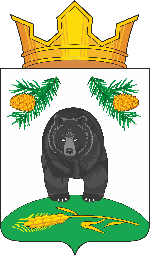 АДМИНИСТРАЦИЯ НОВОКРИВОШЕИНСКОГО СЕЛЬСКОГО ПОСЕЛЕНИЯПОСТАНОВЛЕНИЕ19.12.2019                                                                                                               № 135с. НовокривошеиноКривошеинского районаТомской областиОб утверждении прогноза социально – экономического развития муниципального образования Новокривошеинское сельскоепоселение на 2020 год и на плановый период 2021 и 2022 годовВ соответствии со статьей 173 Бюджетного кодекса Российской Федерации, Положения о бюджетном процессе муниципального образования Новокривошеинское сельское поселение, утвержденного Решением Совета Новокривошеинского сельского поселения  от 17.03.2014 № 91, Постановлением Администрации Новокривошеинского сельского поселения  от 20.04.2009 № 22 «Об утверждении Порядка разработки показателей прогноза социально-экономического развития муниципального образования Новокривошеинское сельское поселение»Постановляю:1.Утвердить Прогноз социально – экономического развития муниципального образования Новокривошеинское сельское поселение на 2020 год и на плановый период 2021 и 2022 годов., согласно приложению. 2.Настоящее постановление вступает в силу с 1 января 2020 года.         3.Контроль за исполнением настоящего постановления оставляю за собой.Глава Новокривошеинского сельского поселения(Глава Администрации)                                                                               А.О.СаяпинПриложение
                                                                      к Перечню документов и материалов, необходимых для подготовки заключения о соответствии требования бюджетного        законодательства Российской Федерации  внесенного в представительный орган       муниципального образования проекта                                                                                                                                                                                                                                                                                                                                                                                                               бюджета на 2020 год и на плановый период 2021 и 2022 годов                                                                                                                                                                                                             Прогноз социально-экономического развитияНовокривошеинского сельского поселения(Утвержден:Постановлением Администрации Новокривошеинского сельского поселения от 19.12.2019 № 135)Пояснительная запискак прогнозу социально – экономического развития муниципального образования Новокривошеинское сельское поселение на среднесрочный период на 2020 год и на плановый период 2021 и 2022 годовПрогноз социально – экономического развития муниципального образования Новокривошеинское сельское поселение Кривошеинского района Томской области на среднесрочный период 2020 год и на плановый период 2021 и 2022 годов (далее – среднесрочный прогноз) относится к документам стратегического планирования в муниципальном образовании Новокривошеинское сельское поселение Кривошеинского района Томской области. Он определяет направления и ожидаемые результаты социально- экономического развития сельского поселения в среднесрочной перспективе.Среднесрочный прогноз подготовлен в соответствии со Стратегией социально-экономического развития Томской области на период до 2030 года, утвержденной постановлением Законодательной Думы Томской области от 26.03.2015 года № 2580, в соответствии со сценарными условиями функционирования экономики Кривошеинского муниципального района на 2020-2022 годы, с учетом реализации антикризисных мер, направленных на повышение устойчивости экономики муниципального образования, а также итогов социально-экономического развития сельского поселения за отчетный период и прогнозов экономического развития основных  системообразующих предприятий сельского поселения.Среднесрочный прогноз разработан на вариативной основе и базируется на результатах комплексного анализа тенденций экономических и социальных процессов, происходящих в муниципальном образовании Новокривошеинское сельское поселение.При разработке среднесрочного прогноза учтены предложения по прогнозным параметрам исполнительных органов государственной власти Томской области, территориальных органов, федеральных органов государственной власти.Прогноз социально – экономического развития муниципального образования Новокривошеинское сельское поселение на 2020 год и на плановый период 2021 и 2022 годов является ориентиром для формирования бюджета сельского поселения на 2020 год и на плановый период 2021 и 2022 годов, а также хозяйствующих субъектов при принятии конкретных решений в области социально – экономической политики.1. Общие показатели1. Общие показатели1. Общие показатели1. Общие показатели1. Общие показатели1. Общие показатели1. Общие показатели1. Общие показатели№ п/пПоказательед.изм.2018  -факт2019 - оценка2020 -прогноз2021 -прогноз2022-прогноз1Число сельских населенных пунктовпункт222222Территория поселенияга66090660906609066090660902. Демографические показатели2. Демографические показатели2. Демографические показатели2. Демографические показатели2. Демографические показатели2. Демографические показатели2. Демографические показатели2. Демографические показатели№ п/пПоказательед.изм.На 01.01.2018  -фактНа 01.01.2019 - оценка2020 -прогноз2021 -прогноз2022 -прогноз1Численность населения, всегочел.9268988988988982Родилосьчел.11111111113Умерлочел.13127774Численность  работающего населениячел.3943903903903903. Рынок труда3. Рынок труда3. Рынок труда3. Рынок труда3. Рынок труда3. Рынок труда3. Рынок труда3. Рынок труда№ п/пПоказательед.изм.2018  -факт2019 - оценка2020 -прогноз2021 -прогноз2022 -прогноз1Численность занятых в экономике, всего (по данным похозяйственного учета)чел.     394      345      370    3763782в том числе:3промышленность и энергетикачел.000004сельское хозяйствочел.35424850      525коммунальное хозяйствочел.666666строительствочел.000007оптовая и розничная торговля, общепит, бытовое обслуживаниечел.1281010108органы местного самоуправлениячел.999999здравоохранение и предоставление социальных услугчел.6777710транспорт и связьчел.7666611образованиечел.252626262612культура и искусствочел.4333313пожарная безопасностьчел.0000014правоохранительная деятельностьчел.2333315вахтовый метод работычел.403838383816занятые в ЛПХчел.17313615115515517прочие виды деятельностичел.565860606018Численность официально зарегистрированных безработныхчел.1933334. Показатели сельского хозяйства4. Показатели сельского хозяйства4. Показатели сельского хозяйства4. Показатели сельского хозяйства4. Показатели сельского хозяйства4. Показатели сельского хозяйства4. Показатели сельского хозяйства4. Показатели сельского хозяйства№ п/пПоказательед.изм.На 01.01.2018 -фактНа 01.01.2019- оценка2020-прогноз2021-прогноз2022-прогноз1Количество сельскохозяйственных предприятий, всегоединиц111112Численность работающих на сельскохозяйственных предприятиях, всегочеловек35424850      523Количество малых форм хозяйств, всегов том числе:личных подсобных хозяйствкрестьянских (фермерских) хозяйствиндивидуальных предпринимателейединиц15815521150147211491472014914720149147204В них поголовье скота по видам:5-КРСгол.1671301401451606-свиньигол.3253203203303357-овцы и козыгол.1401301351351358-птицагол.5705595605655709-пчелосемьиед.12612512812812810Численность работающих в малых формах хозяйств, всегов том числе:личных подсобных хозяйствкрестьянских (фермерских) хозяйствиндивидуальных  предпринимателейчел.4521021455102145710214581021460102111Участие в сельскохозяйственных ярмарках:районныхобластных-
--
-+
++
+++5. Показатели торговли и общественного питания5. Показатели торговли и общественного питания5. Показатели торговли и общественного питания5. Показатели торговли и общественного питания5. Показатели торговли и общественного питания5. Показатели торговли и общественного питания№ п/пПоказательед.изм.2018-факт2019-оценка2020-прогноз2021-прогноз2022-прогноз1Число предприятий розничной торговлиед.455562Число предприятий общественного питанияед.000003Аптечные киоски и пунктыед.000114Автозаправочные станцииед.000006. Показатели предприятий бытового обслуживания населения6. Показатели предприятий бытового обслуживания населения6. Показатели предприятий бытового обслуживания населения6. Показатели предприятий бытового обслуживания населения6. Показатели предприятий бытового обслуживания населения6. Показатели предприятий бытового обслуживания населения6. Показатели предприятий бытового обслуживания населения6. Показатели предприятий бытового обслуживания населения№ п/пПоказательед.изм.2018  -факт2019 - оценка2020 -прогноз2021 -прогноз2022 -прогноз1Предприятия бытового обслуживания населения, всегоед.000222из них по видам услуг3-парикмахерскиеед.000114-ремонт и пошив одеждыед.000115-ремонт обувиед.000007. Местный  бюджет7. Местный  бюджет7. Местный  бюджет7. Местный  бюджет7. Местный  бюджет7. Местный  бюджет7. Местный  бюджет7. Местный  бюджет№ п/пПоказательед.изм.2018 -факт2019 -оценка2020 -прогноз2021 -прогноз2022 -прогноз1Налоговые доходыт.руб.    1758,01744,01807,01885,020162Неналоговые доходыт.руб.418,9    438,5467,3485,3507,33Безвозмездные поступленият.руб.15219,2    5571,93962,03962,03962,04      в т.ч. дотации т.руб.4527,84586,83962,03962,03962,05Итого доходы17396,17754,46236,36332,36485,36Расходы бюджетат.руб.17312,47959,66236,36332,36485,37Дефицит(–), профицит(+) бюджетат.руб.83,7-205,20008. Инвестиции в основной капитал8. Инвестиции в основной капитал8. Инвестиции в основной капитал8. Инвестиции в основной капитал8. Инвестиции в основной капитал8. Инвестиции в основной капитал8. Инвестиции в основной капитал8. Инвестиции в основной капитал№ п/пПоказательед.изм.2018 -факт2019  -оценка2020 -прогноз2021 -прогноз2022 -прогноз1Инвестиции в основной капитал за счет средств муниципального бюджета поселениятыс.руб.9782,01339,00009. Показатели жилищного фонда9. Показатели жилищного фонда9. Показатели жилищного фонда9. Показатели жилищного фонда9. Показатели жилищного фонда9. Показатели жилищного фонда9. Показатели жилищного фонда9. Показатели жилищного фонда№ п/пПоказательед.изм.2018 - факт2019 –оценка2020 -прогноз2021 -прогноз2022 -прогноз1Общая площадь жилищного фонда, всегокв.м18595186471870018750188002Число домов индивидуального типаед.1401401411421423Оборудование жилищного фонда:4водопроводом% 85851001001005канализацией%000006центральнымотоплением%3,023,023,023,023,027газом%35405560658ваннами (душем)%000009Число приватизированных жилых помещений за годед.2223210Общая площадь приватизированного жилья за годкв.м134,9110,1801208011Число семей, получивших жилые помещения и улучшивших жилищные условия (по договорам социального найма)ед.0221112Число семей, состоявших на учете в качестве нуждающихся в жилых помещениях, купившие жилые помещения (по ипотечному кредиту, на ср-вафедер. субвенции)ед.2011113Ввод в действие жильяКоличество семей,заселившихся в новое жильёкв.мед.79100000060114Общая площадь жилых помещений в ветхих и аварийных жилых домахкв.м517558,953050050015Число проживающих в ветхих и аварийных жилых домахчеловек171715101010. Показатели  коммунального хозяйства10. Показатели  коммунального хозяйства10. Показатели  коммунального хозяйства10. Показатели  коммунального хозяйства10. Показатели  коммунального хозяйства10. Показатели  коммунального хозяйства10. Показатели  коммунального хозяйства10. Показатели  коммунального хозяйства№ п/пПоказательед.изм.2018 -факт2019 -оценка2020 -прогноз2021 -прогноз2022 -прогноз1Котельныеед.111112Протяженность тепловых сетейкм0,80,80,80,80,83Протяженность водопроводной сетикм14,714,715,616,616,64Протяженность уличной газовой сетикм11,411,411,411,411,45Количество негазифицированных населенных пунктовед.1111111. Показатели  благоустройства11. Показатели  благоустройства11. Показатели  благоустройства11. Показатели  благоустройства11. Показатели  благоустройства11. Показатели  благоустройства11. Показатели  благоустройства11. Показатели  благоустройства№ п/пПоказательед.изм.2018 -факт2019  -оценка2020 -прогноз2021 -прогноз2022 -прогноз1Уличных светильниковед.70706060602Пешеходных переходовед.000033Количество полигонов для ТБО (свалок)ед.000004Общественные колодцыед.1414141405Содержание мест захороненияед.222226Номера строений в населенных пунктах (таблички)ед.1361361381401407Количество детских игровых площадокед.112228Ремонт улично-дорожной сетикм0,20,00,50,20,212. Показатели  связи12. Показатели  связи12. Показатели  связи12. Показатели  связи12. Показатели  связи12. Показатели  связи12. Показатели  связи12. Показатели  связи№ п/пПоказательед.изм.2018 -факт2019  -оценка2020 -прогноз2021 -прогноз2022 -прогноз1Число телефонных аппаратов сети общего пользованияед.2062062062082082   - в т.ч. домашнихед.19519519519719713. Показатели  образования13. Показатели  образования13. Показатели  образования13. Показатели  образования13. Показатели  образования13. Показатели  образования13. Показатели  образования13. Показатели  образования№ п/пПоказательед.изм.2018  -факт2019 - оценка2020 -прогноз2021 -прогноз2022 -прогноз1Число дошкольных учрежденийед.222222Численность детей, посещающих дошкольные учреждениячел.     26151820223Численность педагогических работников дошкольных учрежденийчел.422224Число дневных общеобразовательных школед.222225Численность учащихся в общеобразовательных учрежденияхчел.93911001051076Численность преподавателей общеобразовательных школчел.21212121217Проведение мероприятий для молодежи+++++14. Показатели  здравоохранения14. Показатели  здравоохранения14. Показатели  здравоохранения14. Показатели  здравоохранения14. Показатели  здравоохранения14. Показатели  здравоохранения14. Показатели  здравоохранения14. Показатели  здравоохранения№ п/пПоказательед.изм.2018  -факт2019 - оценка2020 -прогноз2021 -прогноз2022 -прогноз1ФАПед.222222Численность врачейчел.000003Численность среднего медицинского персоналачел.2222215. Показатели  культуры и искусства15. Показатели  культуры и искусства15. Показатели  культуры и искусства15. Показатели  культуры и искусства15. Показатели  культуры и искусства15. Показатели  культуры и искусства15. Показатели  культуры и искусства15. Показатели  культуры и искусства№ п/пПоказательед.изм.2018  -факт2019 -оценка2020 -прогноз2021 -прогноз2022 -прогноз1Число учреждений культурно-досугового типаед.222222Численность работников учреждений культурно-досугового типачел.333333Число сельских библиотекед.222224Численность работников в библиотекахчел.222225Кружки для взрослых и детей по интересамед.3333316. Показатели  спорта16. Показатели  спорта16. Показатели  спорта16. Показатели  спорта16. Показатели  спорта16. Показатели  спорта16. Показатели  спорта16. Показатели  спорта№ п/пПоказательед.изм.2018 -факт2019  -оценка2020 -прогноз2021 -прогноз2022 -прогноз1Число спортивных сооруженийед.222222   -плоскостные спортивные сооружения000003   -спортивные залы222224Проведение мероприятий+++++17. Органы местного самоуправления17. Органы местного самоуправления17. Органы местного самоуправления17. Органы местного самоуправления17. Органы местного самоуправления17. Органы местного самоуправления17. Органы местного самоуправления17. Органы местного самоуправления№ п/пПоказательед.изм.2018  -факт2019 - оценка2020 -прогноз2021 -прогноз2022 -прогноз1Численность и состав работников органов местного самоуправлениячел.55555в том числе:мужчиндо 30 лет31-45 лет46-60 лет11111свыше 60 летженщиндо 30 лет31-45 лет4222246-55 лет02222свыше 55 лет2Численность муниципальных служащихчел.444443Расходы бюджета на органы местного самоуправленият.руб. 4162,94324,24370,64370,64370,6